Assisi, 11 settembre 2017                                                    COMUNICAZIONE N.11Agli alunni frequentanti l’IC Assisi 3 ed ai loro Genitori Al personale della scuolaAl Direttore SGAALBO WEBREGISTRO ELETTRONICOE-MAILOggetto: disposizioni generali organizzative sulla vigilanza degli alunni a.s. 2017-18Si trasmettono le disposizioni emanate dal Dirigente Scolastico di cui all’oggetto che trovano applicazione per il corrente a.s.. Esse sono pubblicate all'interno del sito istituzionale della scuola: http://istitutocomprensivoassisi3.gov.it/comunicazioni-pubbliche/e trasmesse ai genitori anche per tramite del registro elettronico. Il personale, gli studenti ed i genitori degli alunni sono tenuti a prenderne visione ed in relazione al loro ruolo darne applicazione e/o rispettarle.I docenti coordinatori ed gli insegnanti della scuola dell'infanzia, primaria e della secondaria di I grado ne cureranno la massima ed efficace diffusione presso i propri studenti in modalità che tengano conto delle rispettive fasce di età.I fiduciari di plesso cureranno di coordinare l'azione dei singoli docenti e di verificare 'efficacia. Si renderanno inoltre disponibili a fornire ogni utile informazione o chiarimento ai genitori degli alunni , agli alunni stessi ed al personale docente e ATA neo inserito nella nostra istituzione.Una copia dovrà essere presente all’albo cartaceo di ogni plesso, in sala insegnanti, presso la portineria e nelle singole classi/sezioni per consentirne la consultazione. ex art.3, co 2, D.Lgs. 39/93                                                                                                    Il Dirigente Scolastico                                                                                                (Dott.ssa Sandra Spigarelli)Firma autografa sostituita a mezzo stampa,ai sensi         dell’art. 3, comma 2, d.lgs. n. 39/1993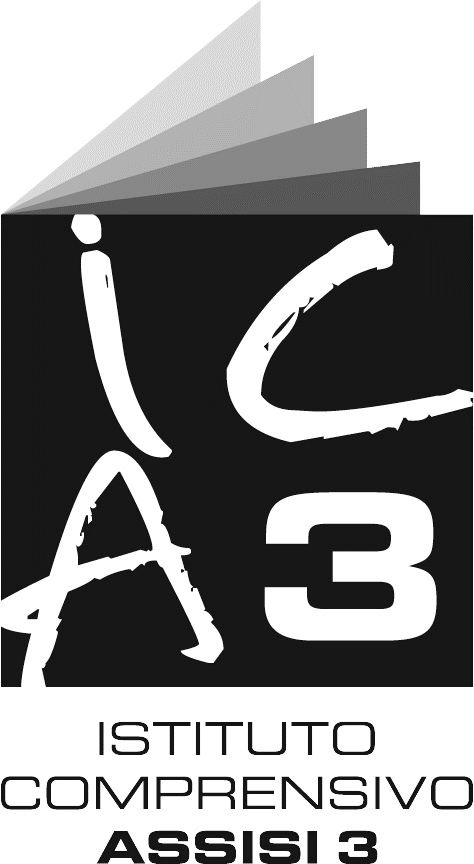 I.C. ASSISI 3Via Croce, 30 – Petrignano – 06081 Assisi (PG) – Tel: 0758038063 – Fax: 0758099693e-mail: pgic833006@istruzione.it        – posta pec: pgic833006@pec.istruzione.it